Proposal for Articulation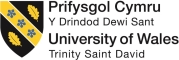 Proposals for Articulation should be considered where a minimum of 12 students per year is anticipated.  A maximum number of students per year should also be agreed by the University and Partner, to be specified in the Articulation Agreement.This form is submitted by the Collaborative Partnerships Office for consideration by the Academic Planning Team.A completed entry route mapping is attached where students will gain entry based on previous certified learning at the partner institution.  This has been verified by the relevant External Examiner.An initial risk assessment and costing is attached.A partner institution based in the UK, if transferring international students who have required a visa for their previous studies, will provide evidence of valid registration with the Home Office for the sponsorship of such students.Name of Proposer: 	Signature: 	 Date: 	PROPOSAL FOR ARTICULATION: INITIAL RISK ASSESSMENTTOTAL SCORE......................................OVERALL LEVEL OF RISK: Low risk: 5-10; Medium risk: 10-16; High risk: 17-23PROPOSAL FOR ARTICULATION: Outline Business Case PROPOSAL FOR ARTICULATION: MAPPING FOR ENTRY BASED ON PREVIOUS CERTIFIED LEARNING AT THE PARTNER INSTITUTIONProposed partner..................................................................................................................Programme details (Use one form per programme)Percentage of UWTSD programme to be accredited......................................Module details (Add more tables as required for the number of modules to be mapped)Any other details of award content (attach additional evidence if required)Proposer’s commentsThis form was completed by ....................................... on ....................................... 	External ExaminerExternal Examiner’s Comments on mappingExternal Examiner signature ……………………………  Date ………………………………….Proposed partner institutionAcademic Discipline & Institute linked to proposalUWTSD programme(s) for guaranteed entry Conditions of entry to UWTSD programme(s) (in addition to having satisfied the University’s general conditions for admission)Details of any PSRB recognition for the UWTSD programme and any implications in fulfilling the requirement for students admitted via this proposed articulation.Rationale for working with this partnerDetails of any support to be provided in terms ofa) student support (particularly for students transferring to the UK)b) resources for bridging activitiesc) staff developmentd) marketing the articulation linkRelevance of the proposal to the University’s Strategic Plan and associated strategiesAny associated financial arrangements, e.g. scholarships, discounted fees etc.Any special conditions or features of the proposalPotential benefitsAny other articulations currently associated with the programmeDeclaration of any conflict, or potential conflict, of interest held by a member of staff at the University, or a wider stakeholder, in relation to the proposed articulationConfirmation that the Institute/Academy has been consulted and supports the proposalPartnerRating 1TickRating 2TickRating 3TickGeographic Location of proposed parnterUKEuropeRest of worldPartner statusPublically funded UG and PG/ universityPublically funded UG onlyPrivately fundedStudent languageEnglish/Welsh first languageUK based English 2nd languageOS English 2nd languageKnowledge of partnerPrevious relationship with the UniversityExisting relationship with UW or another Welsh HEINo previous knowledgeInitial view of partner resourcesLarge and well resourcedSmall but well resourcedUnknown, or potentially more serious issuesSubtotalsx1=x2=x3=1.Market AnalysisEvidence of business potentialOverall business benefits for University and Institute linked to proposal2. Estimated Initial Costs Any initial visit costings (estimated)Staff time (estimated)Any additional resources3.Estimated Income and ExpenditureFee Income Estimate (based on estimated student numbers)Staffing cost Estimate Any additional Resources EstimateUWTSD programmeAward to be accreditedName of AwardName of accrediting bodyNumber of Credits Programme Aims Programme Learning Outcomes UWTSD ModuleModule to be accreditedModule Title include module code for UWTSD moduleNumber of Credits LevelModule AimsModule Learning OutcomesUWTSD ModuleModule to be accreditedModule Titleinclude module code for UWTSD moduleNumber of Credits LevelModule AimsModule Learning OutcomesUWTSD ModuleModule to be accreditedModule Titleinclude module code for UWTSD moduleNumber of Credits LevelModule AimsModule Learning OutcomesUWTSD ModuleModule to be accreditedModule Titleinclude module code for UWTSD moduleNumber of Credits LevelModule AimsModule Learning OutcomesUWTSD ModuleModule to be accreditedModule Titleinclude module code for UWTSD moduleNumber of Credits LevelModule AimsModule Learning OutcomesUWTSD ModuleModule to be accreditedModule Titleinclude module code for UWTSD moduleNumber of Credits LevelModule AimsModule Learning OutcomesTitle:Forename(s):	Surname:Institution